Al Dirigente Scolastico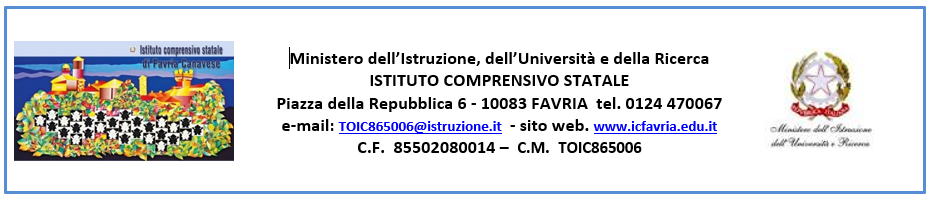 I.C. FAVRIAI SOTTOSCRITTI  ……………………………..…………………. E ………………………….……………  GENITORI/TUTORI  DELL’ALUNNO ………………………………………...	…….. FREQUENTANTE LA CLASSE…………..DEL PLESSO DI …………………………………………CHIEDONOIN BASE AL DISPOSTO DELLE ORDINANZE REGIONALI N.32 E 33 DEL 5 MARZO 2021  CHE IL/LA PROPRIO/A FIGLIO/A POSSA FREQUENTARE IN PRESENZA LE ATTIVITA’ DIDATTICHE PROGRAMMATE FINO AL 20 MARZO 2021  CON ORARIO CONCORDATO CON L’ISTITUZIONE SCOLASTICA.DATA__________*Firma del primo genitore/tutore______________________*Firma del secondo genitore/tutore____________________*Nel caso firmi un solo genitore, egli dichiara di essere consapevole di esprimere anche la volontà dell’altro genitore che esercita la responsabilità genitoriale - consapevole delle conseguenze amministrative e penali, per chi rilasci dichiarazioni non corrispondenti a verità a i sensi del DPR 445/2000, dichiara di aver effettuato la scelta in osservanza delle disposizioni sulla responsabilità genitoriale di cui agli articoli 316, 337 ter e 337 quater del codice civile, che richiedono il consenso di entrambi i genitori.